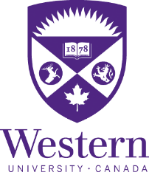  Team Check-In Meeting AgendaMeeting DateWelcome and Agenda Review (1 minute)
Check-In: Announcements, News, Updates (1 minute each participant)
Project/Work Updates (3-5 minutes each participant)What are you working on? What do you need from the team?
Project/Work Updates Discussion – as needed (5 minutes)
Review Action Items – who does what, by when?  (2 minutes)Thank You and Close (1 minute)